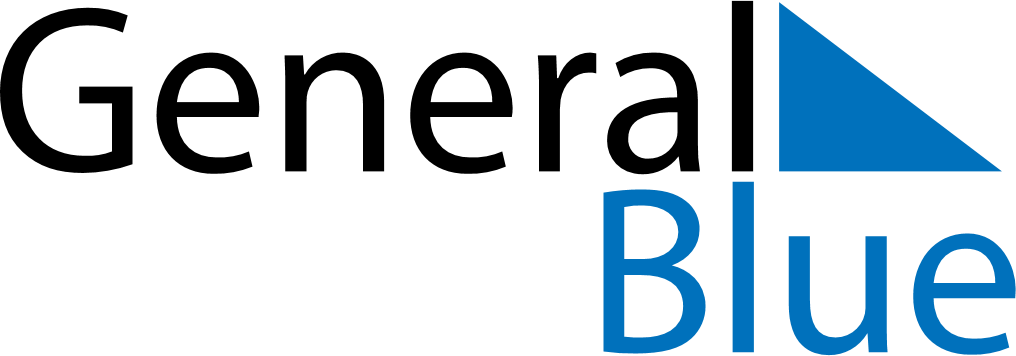 June 2026June 2026June 2026NorwayNorwaySundayMondayTuesdayWednesdayThursdayFridaySaturday123456789101112131415161718192021222324252627Midsummar Eve282930